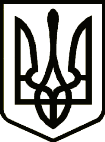 УКРАЇНАТЕТІЇВСЬКА МІСЬКА РАДАТЕТІЇВСЬКОГО РАЙОНУ КИЇВСЬКОЇ ОБЛАСТІДВАДЦЯТЬ ВОСЬМА СЕСІЯ СЬОМОГО СКЛИКАННЯ                  РІШЕННЯПро відміну рішення сесії  Тетіївської міської ради № 318-10-VІІ від 13.09.2018 рокута «Про скасування деяких пунктів рішення сесії Тетіївської міської ради № 202-06-VІІ від 29.05.2018 року та ліквідацію Бурківецького НВО  «Загальноосвітня школа І-ІІ ступенів – дитячий садок»       Відповідно до статей 26, 60 Закону України «Про місцеве самоврядування в Україні», ст. 107 Цивільного кодексу України, ст.59,78 Господарського кодексу України, Закону України «Про державну реєстрацію юридичних осіб, фізичних осіб – підприємців та громадських формувань», Тетіївська міська рада                                                В И Р І Ш И Л А:1. Припинити рішення десятої позачергової сесії сьомого скликання Тетіївської міської ради від 13.09.2018 р. № 318-10-VІІ «Про скасування деяких пунктів рішення сесії Тетіївської міської ради № 202-06-VІІ від 29.05.2018 року та ліквідацію Бурківецького НВО «Загальноосвітня школа І-ІІ ступенів – дитячий садок».2. Голові комісії з реорганізації в установленому порядку вжити заходи, що пов’язані  з відміною рішення десятої позачергової сесії сьомого скликання Тетіївської міської ради від 13.09.2018 р. № 318-10-VІІ «Про скасування деяких пунктів рішення сесії Тетіївської міської ради № 202-06-VІІ від 29.05.2018 року та ліквідацію Бурківецького НВО «Загальноосвітня школа І-ІІ ступенів – дитячий садок» .3. Контроль за виконанням даного рішення покласти на постійну депутатську комісію з питань соціального захисту, охорони здоров’я, освіти, культури, молоді та спорту.                Міський голова                                                    Р.В.Майструк          21.02.2020 р.          №  829 - 28-VIIНачальник  юридичного відділу                                                          Н. В. Складена